Patient Survey results June 2021An electronic survey was sent out to all patients with a mobile number registered at Partington Family Practice – a total of 4,887 patients.The survey was also posted on our Facebook page.A total of 437 responses were received.The results are as follows: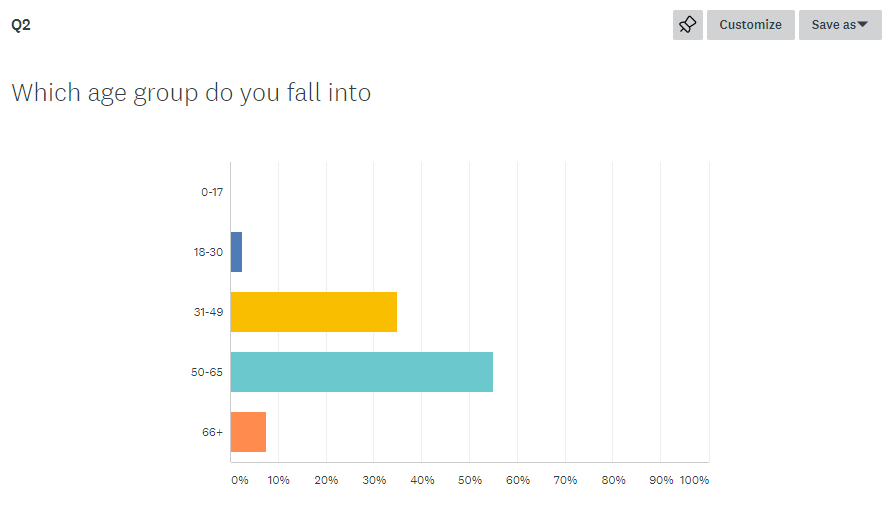 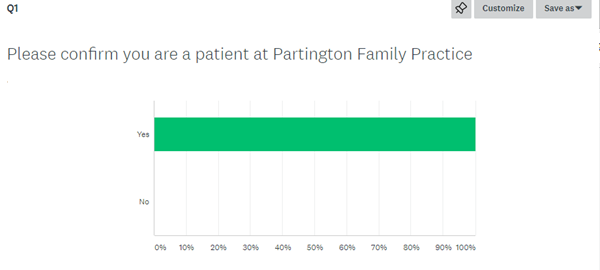 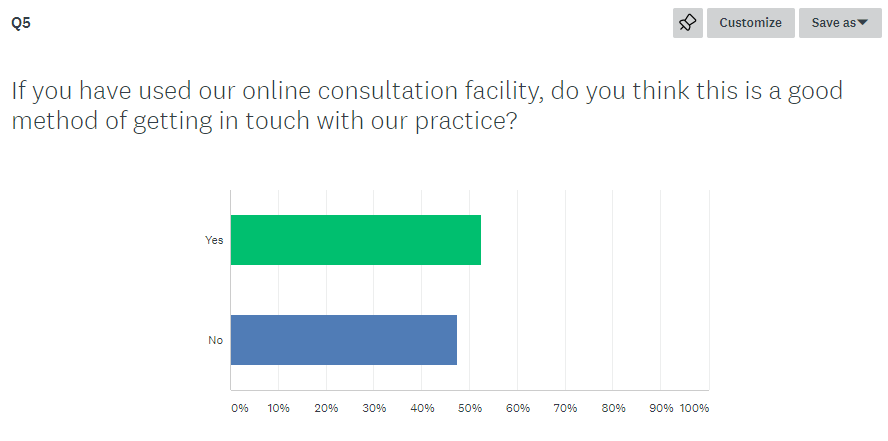 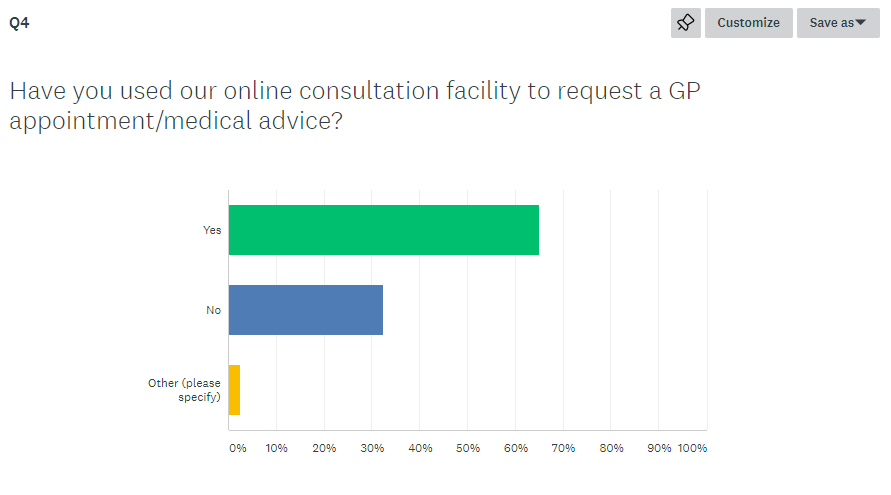 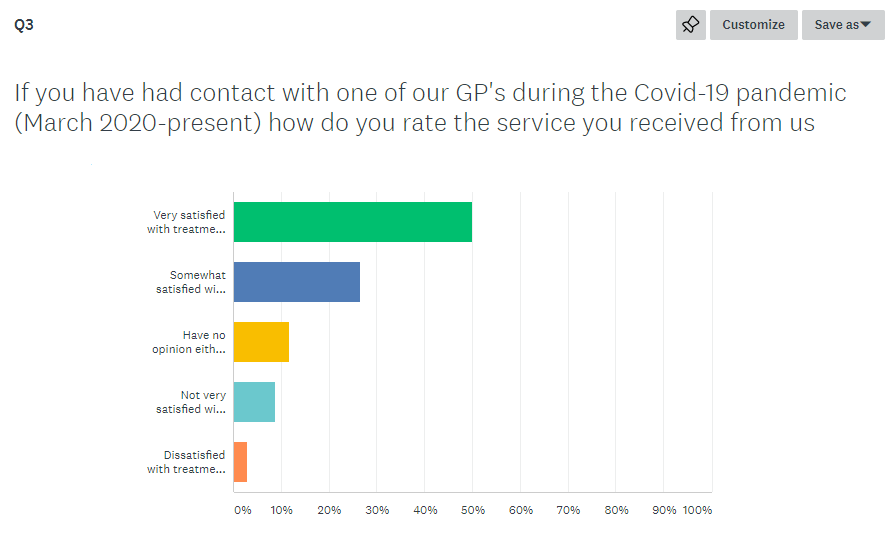 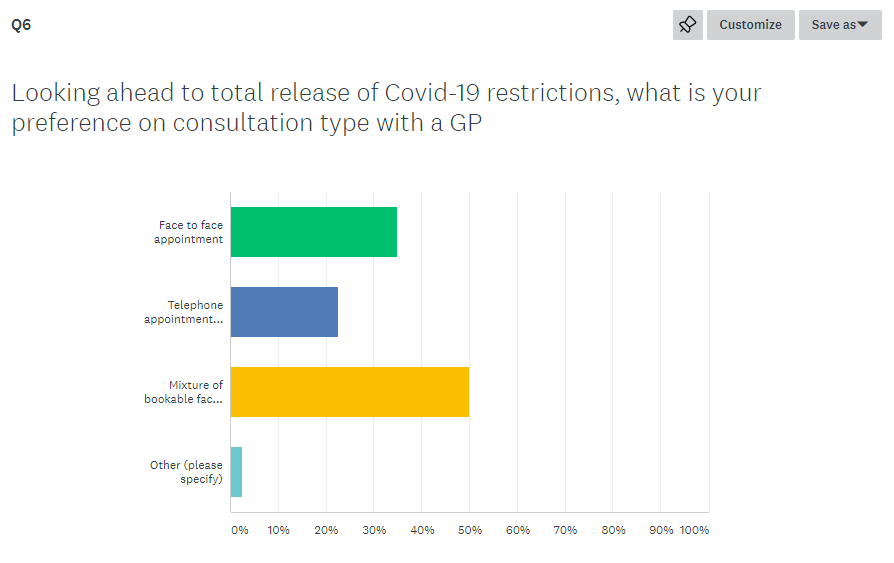 A selection of the written responses which reflect the general consensus include: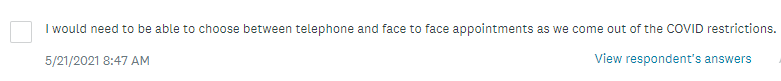 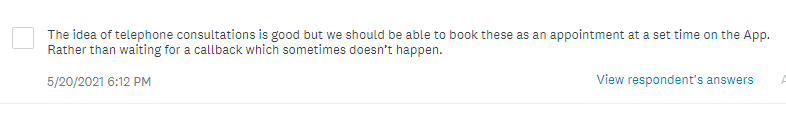 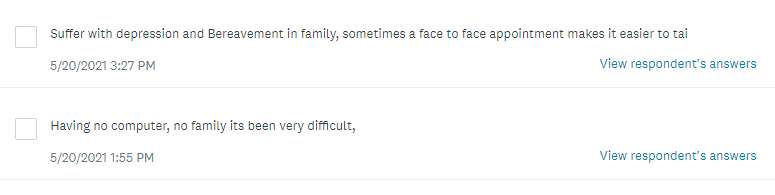 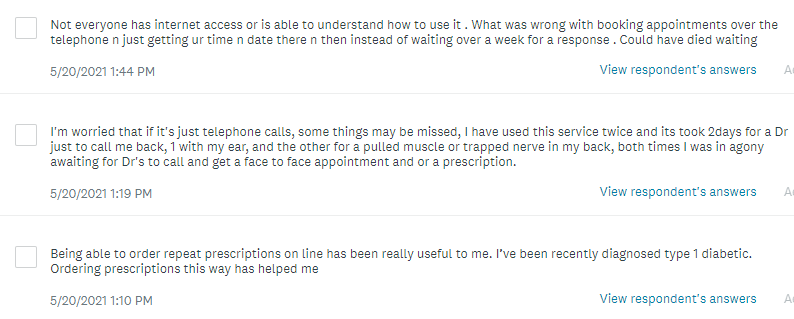 